Задание для учащегосяВсе задания старайся сделать самостоятельно. Но если возникнут трудности, можешь обратиться к учителю за помощью.У тебя всё получится! Удачи!Обрати внимание на критерии оценивания! Это то, что тебе необходимо прислать на проверку! Максимальное количество баллов - 10.Дескрипторы урокаЗадание для учащегосяВсе задания старайся сделать самостоятельно. Но если возникнут трудности, можешь обратиться к учителю за помощью.У тебя всё получится! Удачи!Обрати внимание на критерии оценивания! Это то, что тебе необходимо прислать на проверку! Максимальное количество баллов - 10.Дескрипторы урокаРаздел: Алгебраические выраженияРаздел: Алгебраические выраженияШкола: КГУ «Средняя школа №13», г. Усть-КаменогорскДатаДатаФ.И.О. учитель Никитенко Ольга АлександровнаКласс: 6Класс: 6Урок 68Урок 68учебникучебникМатематика 6, часть1, Т.А. Аламуратова, К.С. Байшоланова, Атамура-2018гТeма урока:Раскрытие скобок. Коэффициент. Подобные слагаемые. Приведение подобных слагаемых.Раскрытие скобок. Коэффициент. Подобные слагаемые. Приведение подобных слагаемых.Цели обучения, достигаемые на этом уроке(ссылка на учебный план)6.2.1.5 знать правило раскрытия скобок;6.2.1.6 знать определение понятий коэффициента, подобных слагаемых;6.2.1.7 приводить подобные слагаемые в алгебраических выражениях.6.2.1.5 знать правило раскрытия скобок;6.2.1.6 знать определение понятий коэффициента, подобных слагаемых;6.2.1.7 приводить подобные слагаемые в алгебраических выражениях.Цель урока:Знать правило раскрытия скобок;Знать определение понятий «коэффициент», «подобные слагаемые»;Применять правило раскрытия скобок;Применять алгоритм приведения подобных слагаемых в алгебраических выражениях.Знать правило раскрытия скобок;Знать определение понятий «коэффициент», «подобные слагаемые»;Применять правило раскрытия скобок;Применять алгоритм приведения подобных слагаемых в алгебраических выражениях.Критерии оцениванияЗнает понятие «коэффициент» и «подобные слагаемые»;Применяет правило раскрытия скобок;Применяет алгоритм приведения подобных слагаемых.Знает понятие «коэффициент» и «подобные слагаемые»;Применяет правило раскрытия скобок;Применяет алгоритм приведения подобных слагаемых.Порядок действияИзучи!!!Посмотрите видео https://www.youtube.com/watch?v=9_qx8Ml7nBk&feature=emb_rel_pause https://www.youtube.com/watch?v=L06ZoZ6_FFQ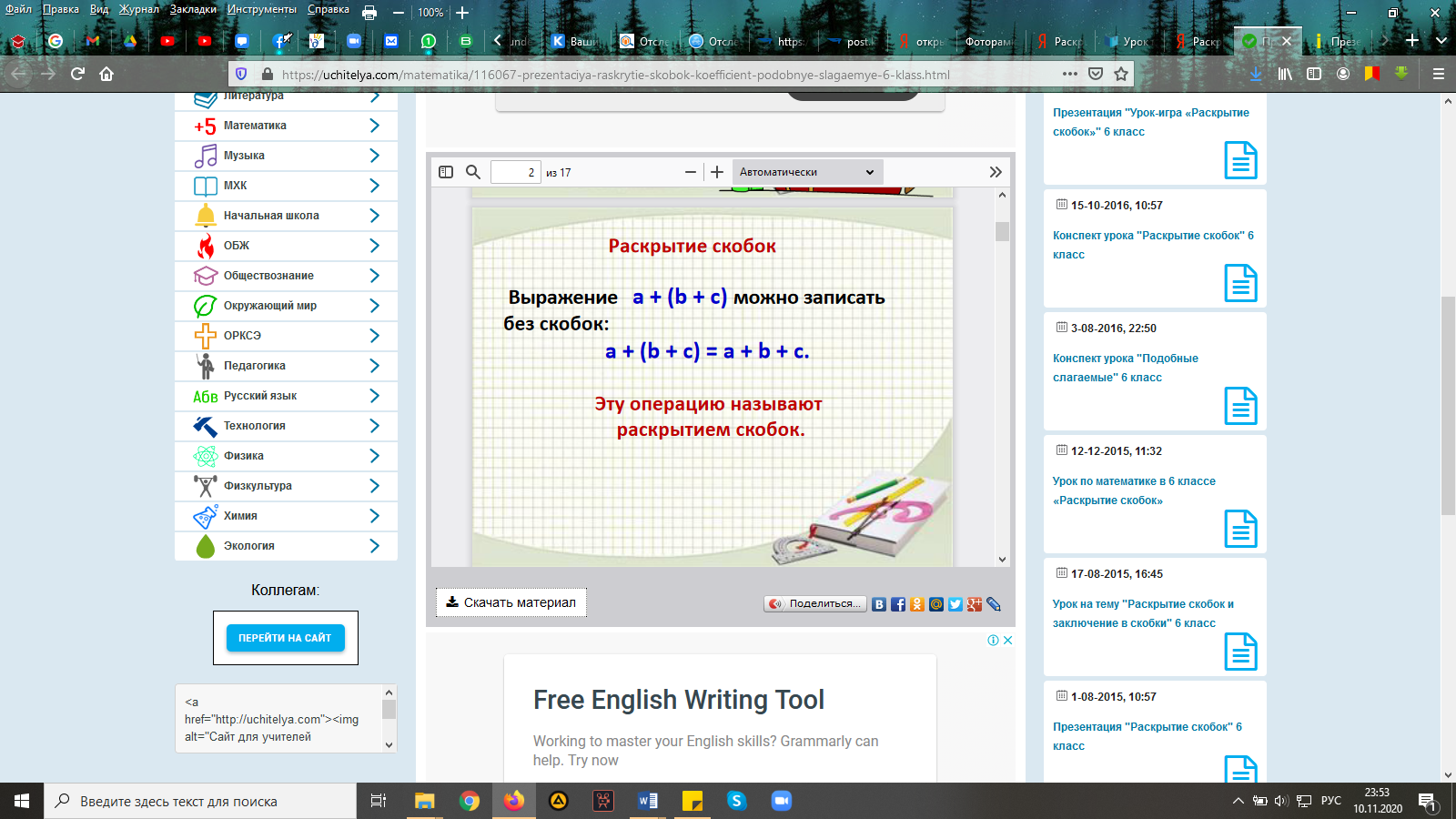 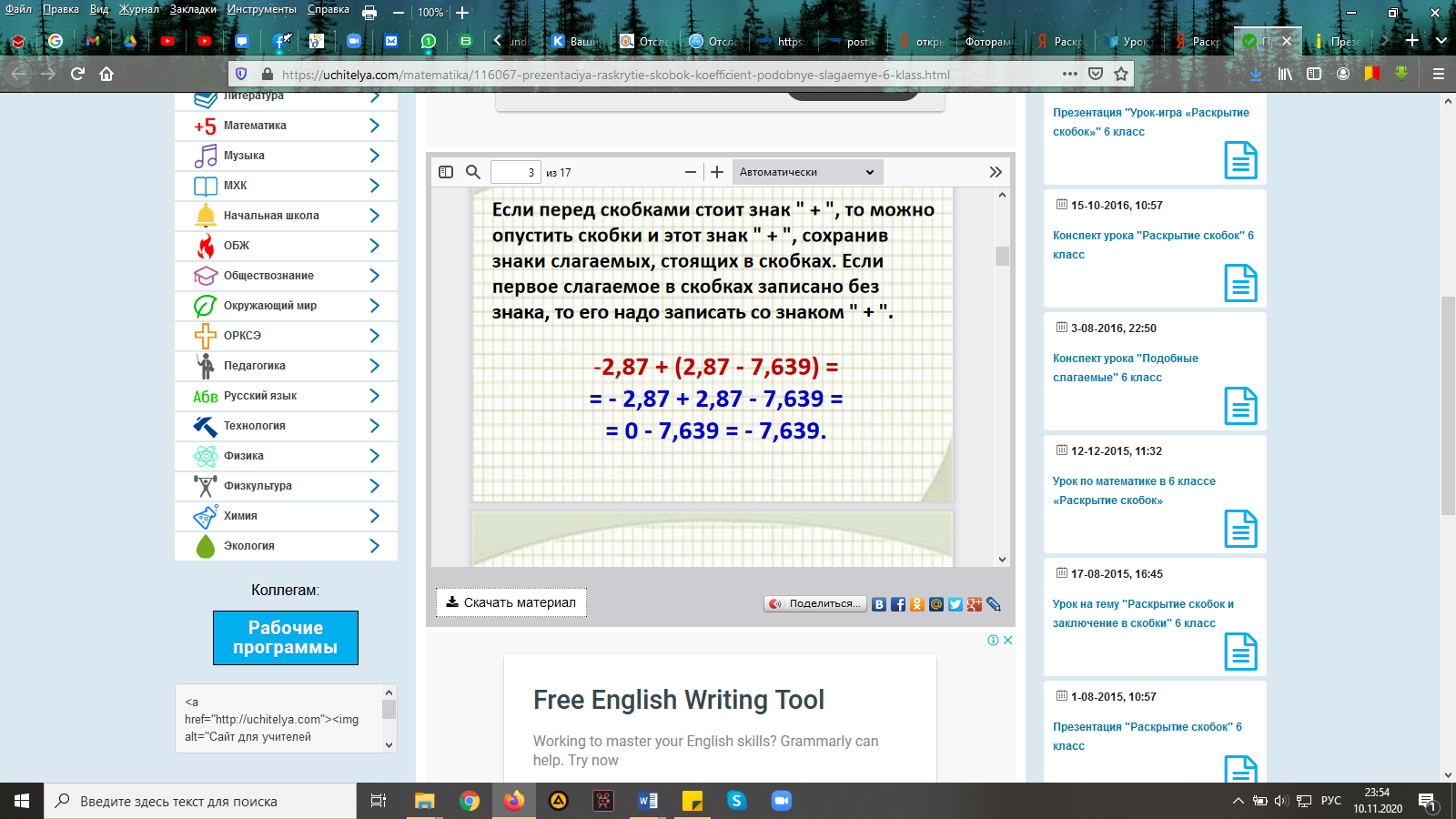 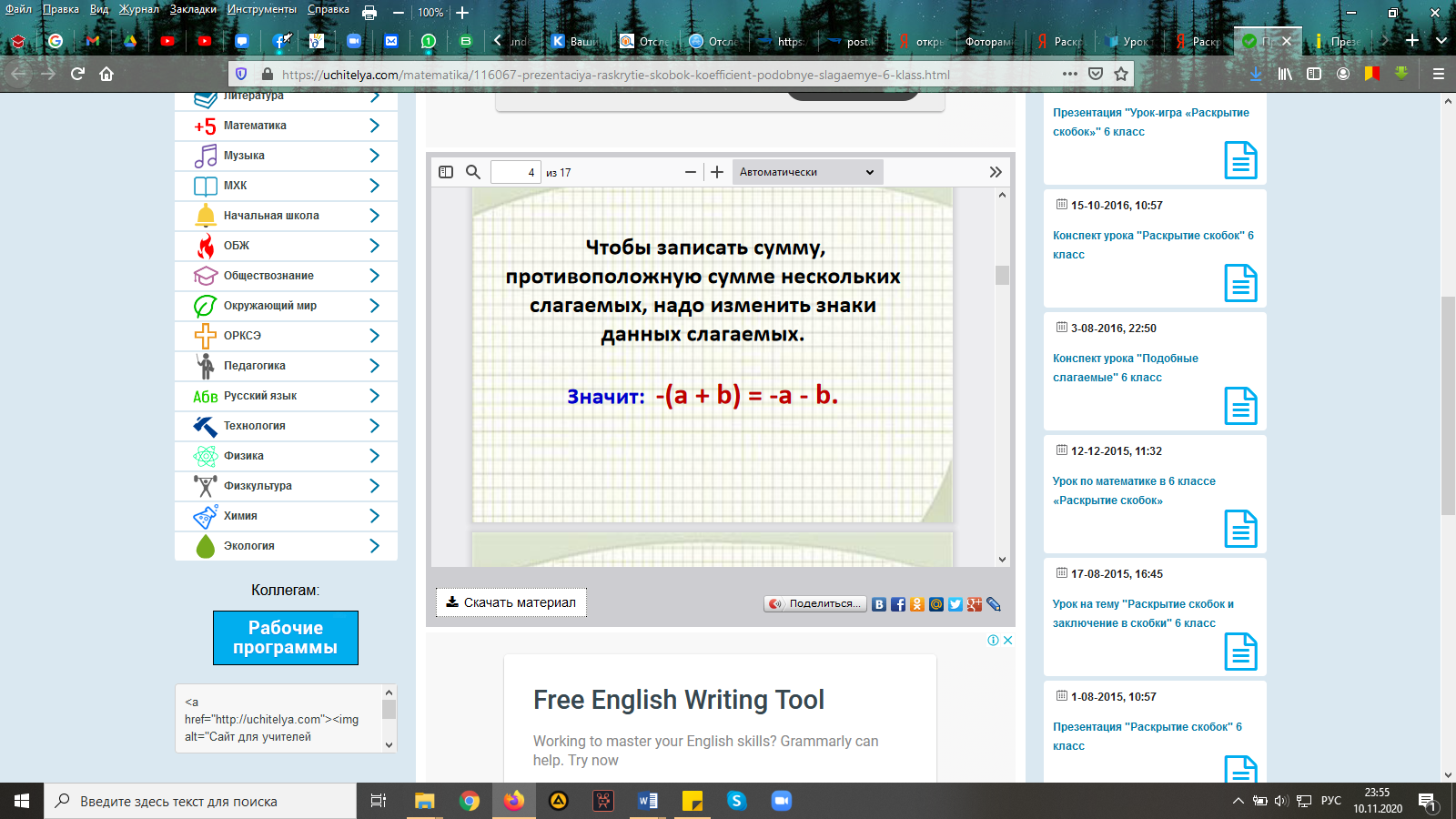 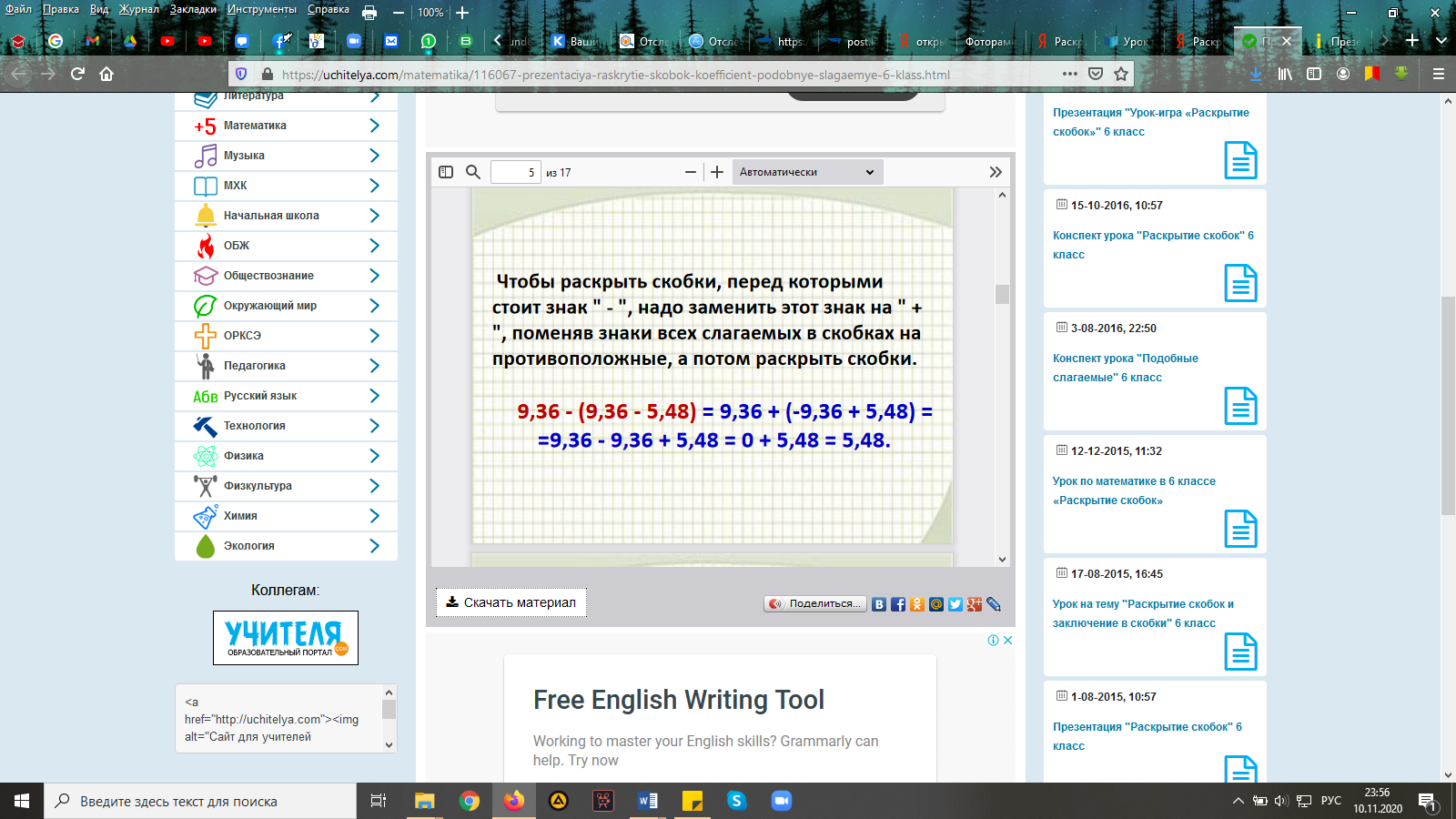 На странице учебника 188 запиши правила 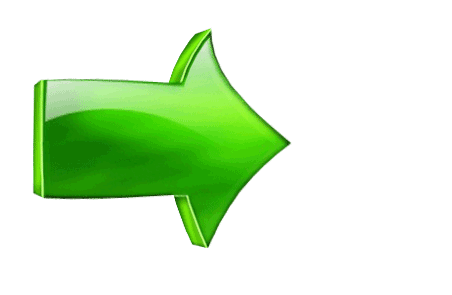 Выполни самостоятельноИзучиВыполни самостоятельноСтр. 185 учебника №661(нечетные) «Найди ошибку». 1) –(25+c)= 25+c;2) -5+(3a-4+5)= 5 + 3a – 4+5;3) 3(2a+4b-8)= 6a-4b-24;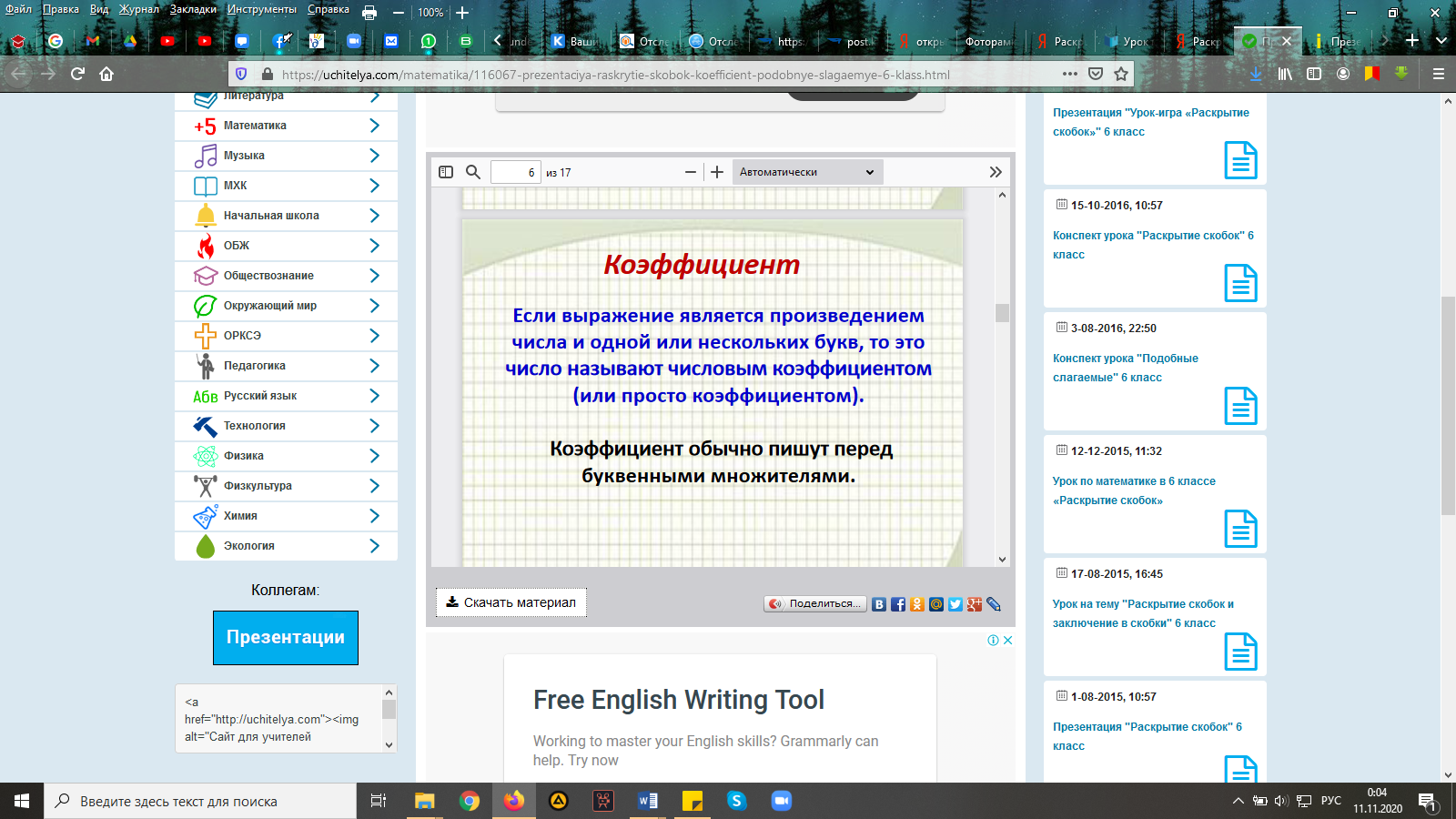 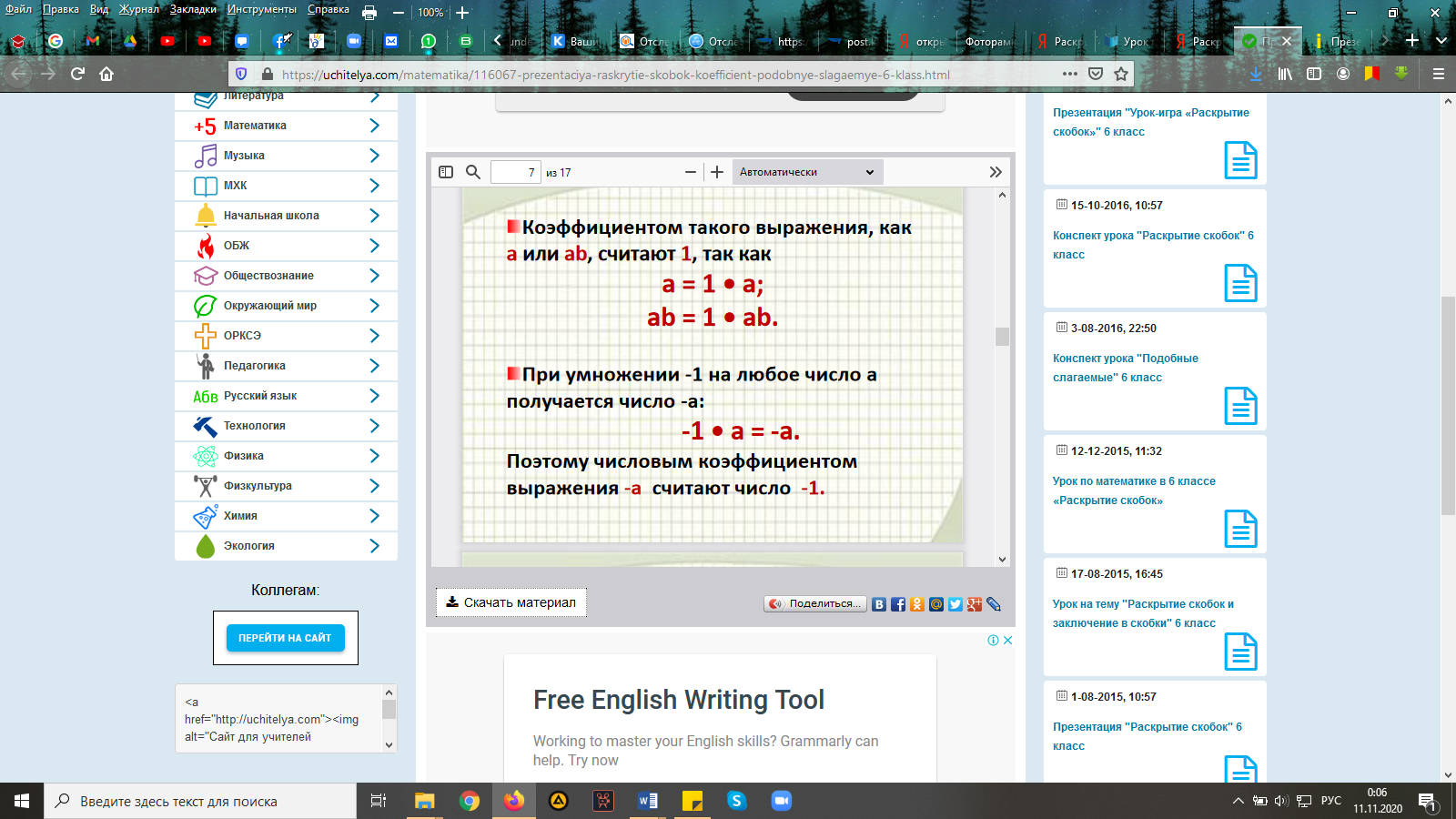 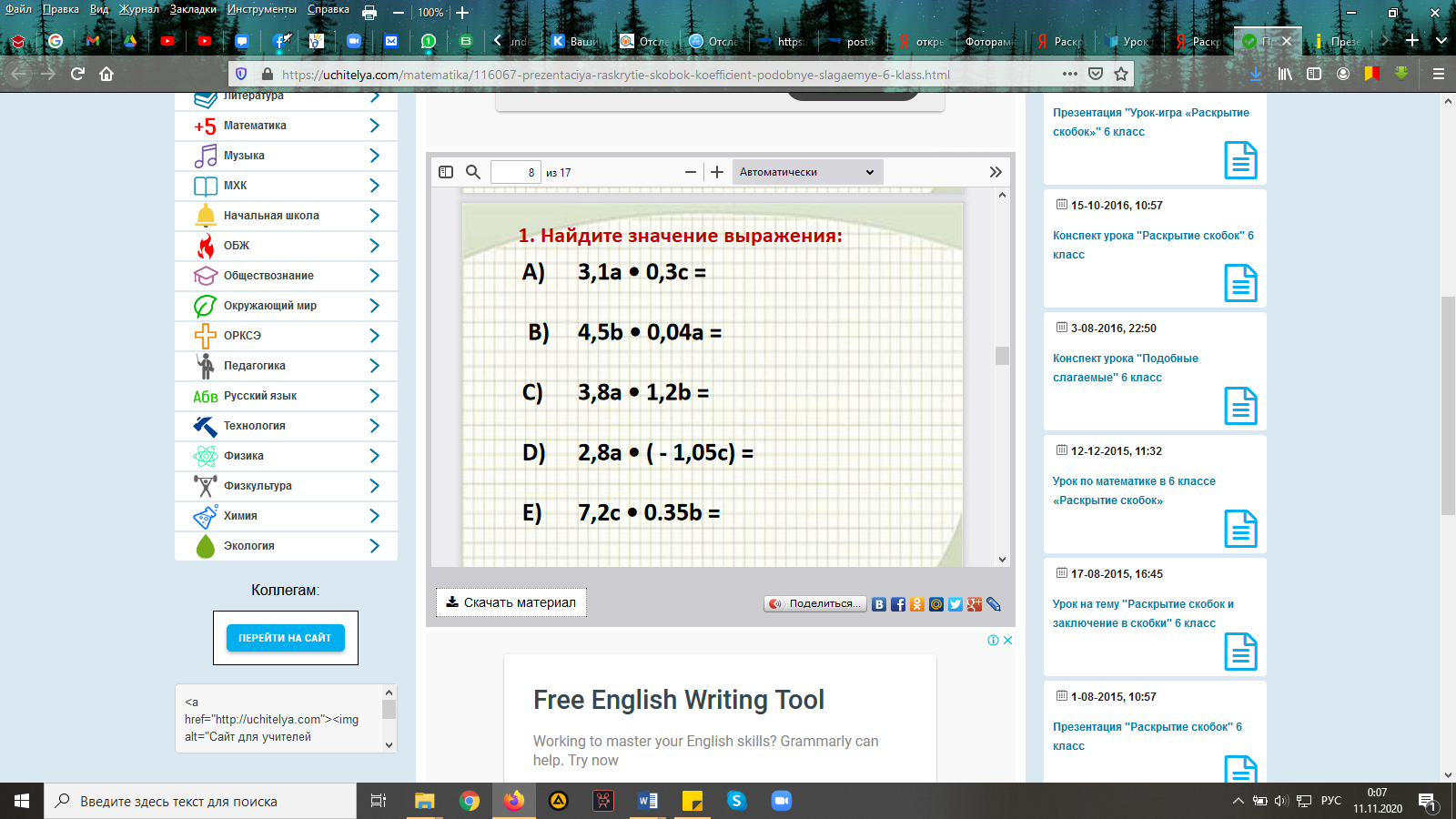 Выполни на стр.185 №663 (четные)№ заданияОписание критерияБаллЗаписаны правила раскрытия скобок в тетрадь (а лучше всего если у тебя будет свой справочник)11Записаны определение коэффициента11Стр. 185 учебника №661(нечетные)   22«Найди ошибку».   23Выполнили самостоятельно (найти коэффициент)   24Выполни на стр.185 №663 (четные)   2  10Раздел: Алгебраические выраженияРаздел: Алгебраические выраженияШкола: КГУ «Средняя школа №13», г. Усть-КаменогорскДатаДатаФ.И.О. учитель Никитенко Ольга АлександровнаКласс: 6Класс: 6Урок 69Урок 69учебникучебникМатематика 6, часть1, Т.А. Аламуратова, К.С. Байшоланова, Атамура-2018гТeма урока:Раскрытие скобок. Коэффициент. Подобные слагаемые. Приведение подобных слагаемых.Раскрытие скобок. Коэффициент. Подобные слагаемые. Приведение подобных слагаемых.Цели обучения, достигаемые на этом уроке(ссылка на учебный план)6.2.1.5 знать правило раскрытия скобок;6.2.1.6 знать определение понятий коэффициента, подобных слагаемых;6.2.1.7 приводить подобные слагаемые в алгебраических выражениях.6.2.1.5 знать правило раскрытия скобок;6.2.1.6 знать определение понятий коэффициента, подобных слагаемых;6.2.1.7 приводить подобные слагаемые в алгебраических выражениях.Цель урока:Знать правило раскрытия скобок;Знать определение понятий «коэффициент», «подобные слагаемые»;Применять правило раскрытия скобок;Применять алгоритм приведения подобных слагаемых в алгебраических выражениях.Знать правило раскрытия скобок;Знать определение понятий «коэффициент», «подобные слагаемые»;Применять правило раскрытия скобок;Применять алгоритм приведения подобных слагаемых в алгебраических выражениях.Критерии оцениванияЗнает понятие «коэффициент» и «подобные слагаемые»;Применяет правило раскрытия скобок;Применяет алгоритм приведения подобных слагаемых.Знает понятие «коэффициент» и «подобные слагаемые»;Применяет правило раскрытия скобок;Применяет алгоритм приведения подобных слагаемых.Порядок действияПовторим!!!Покажи, что ты умеешь!!! (Выполни) Изучи!!!!Запиши в тетрадь или в справочник Выполнии самостоятельноПроверим знанияМини-тестПосмотрите видео https://www.youtube.com/watch?v=9_qx8Ml7nBk&feature=emb_rel_pause https://www.youtube.com/watch? v=L06ZoZ6_FFQ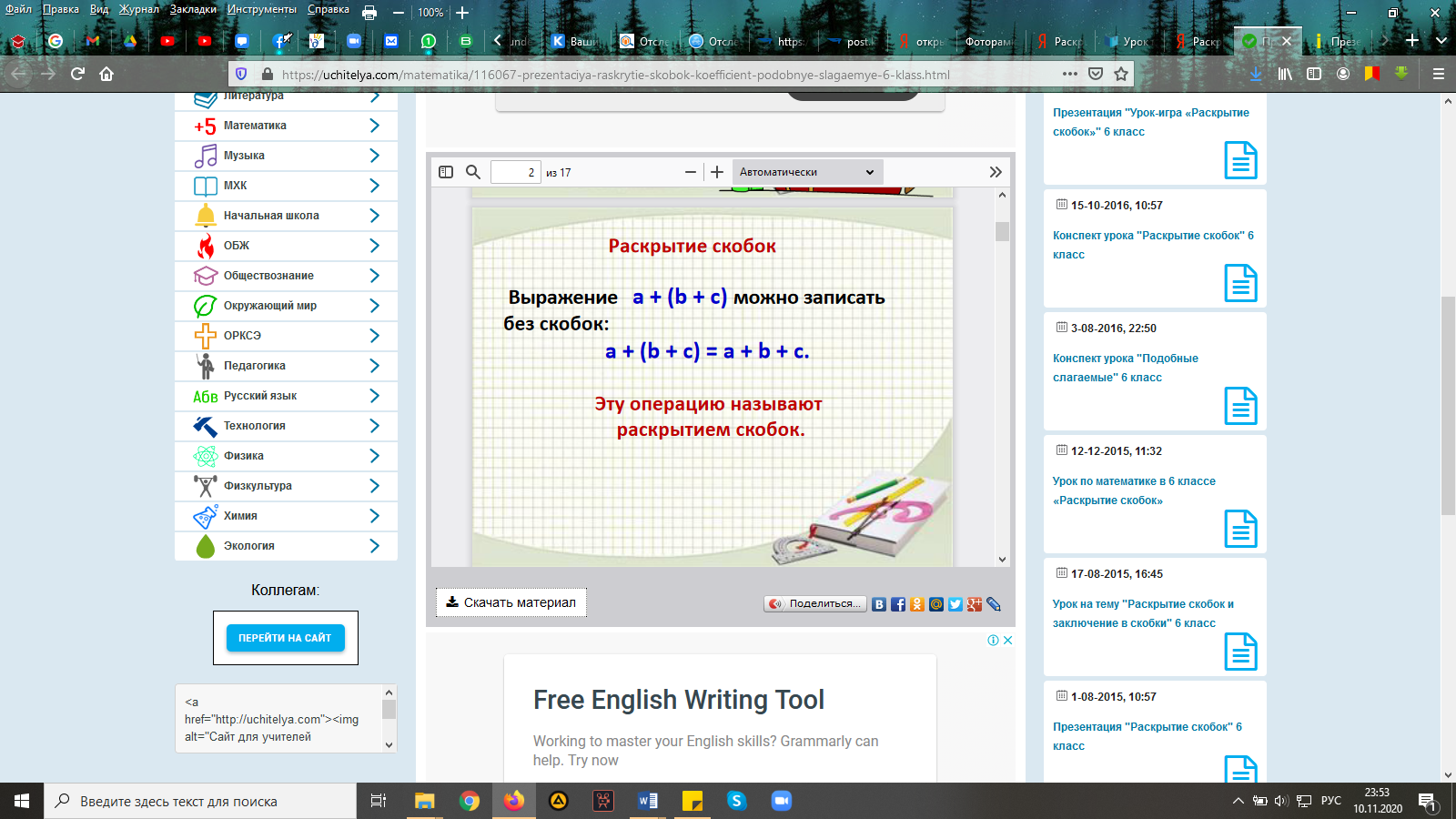 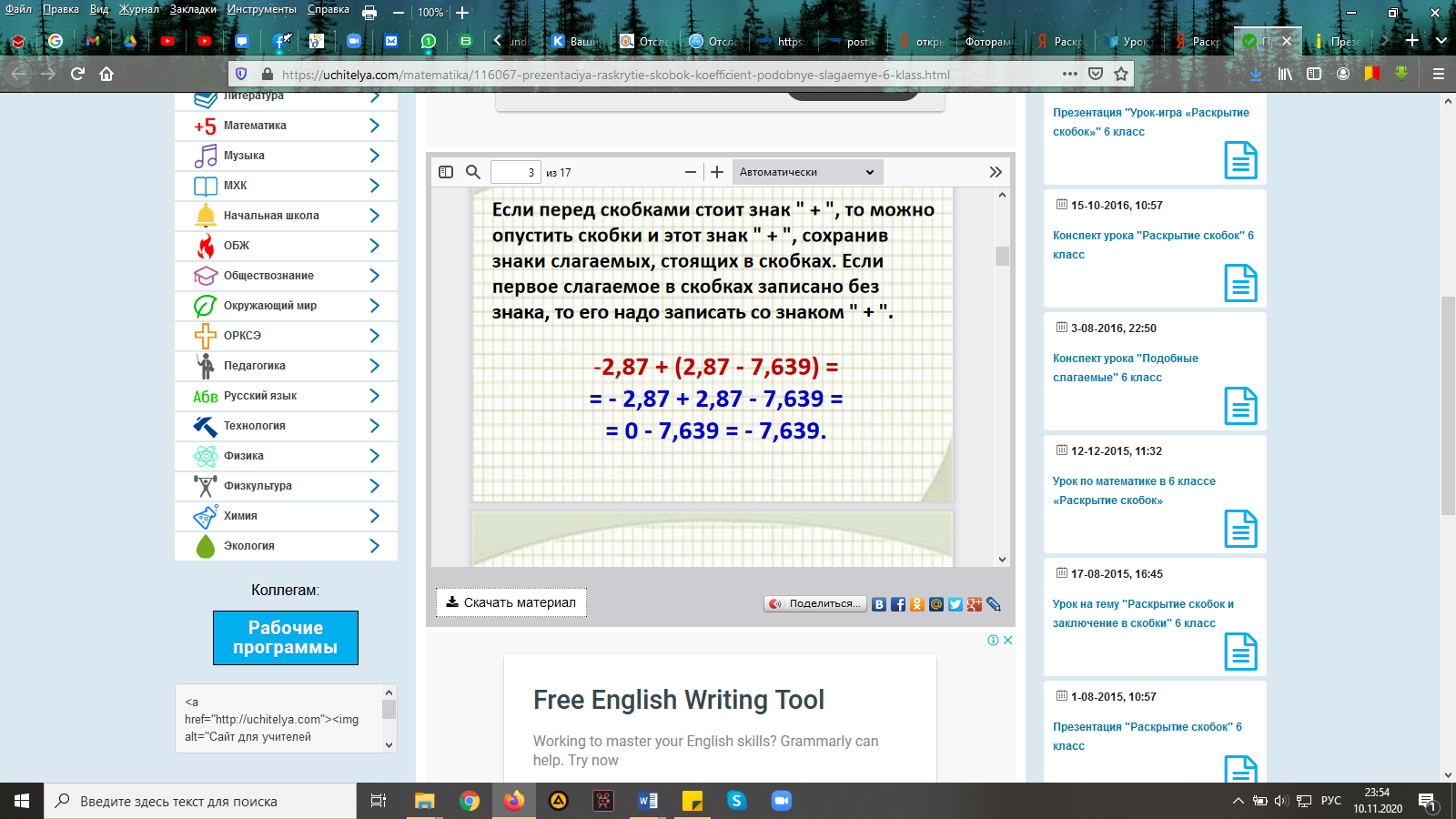 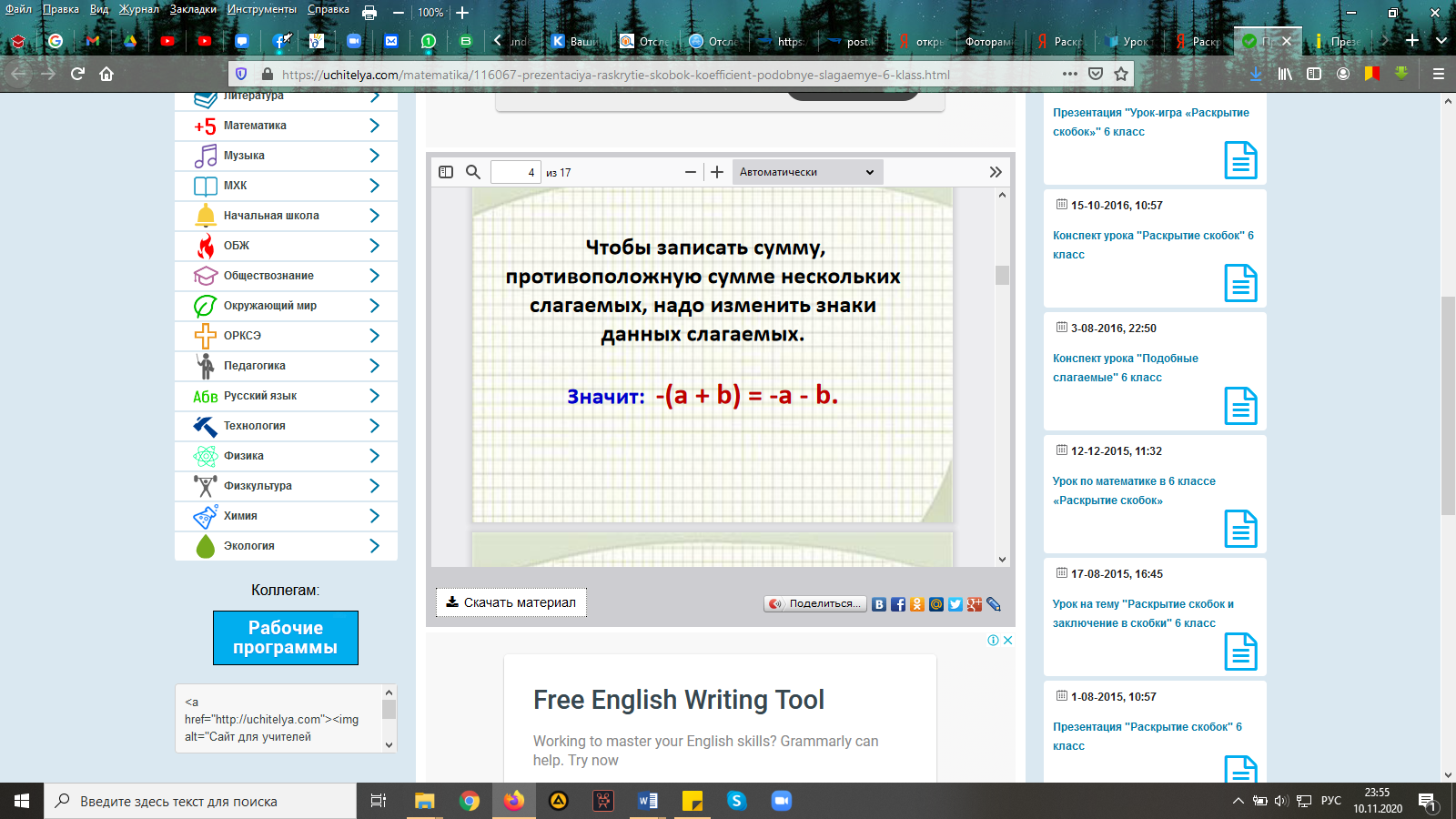 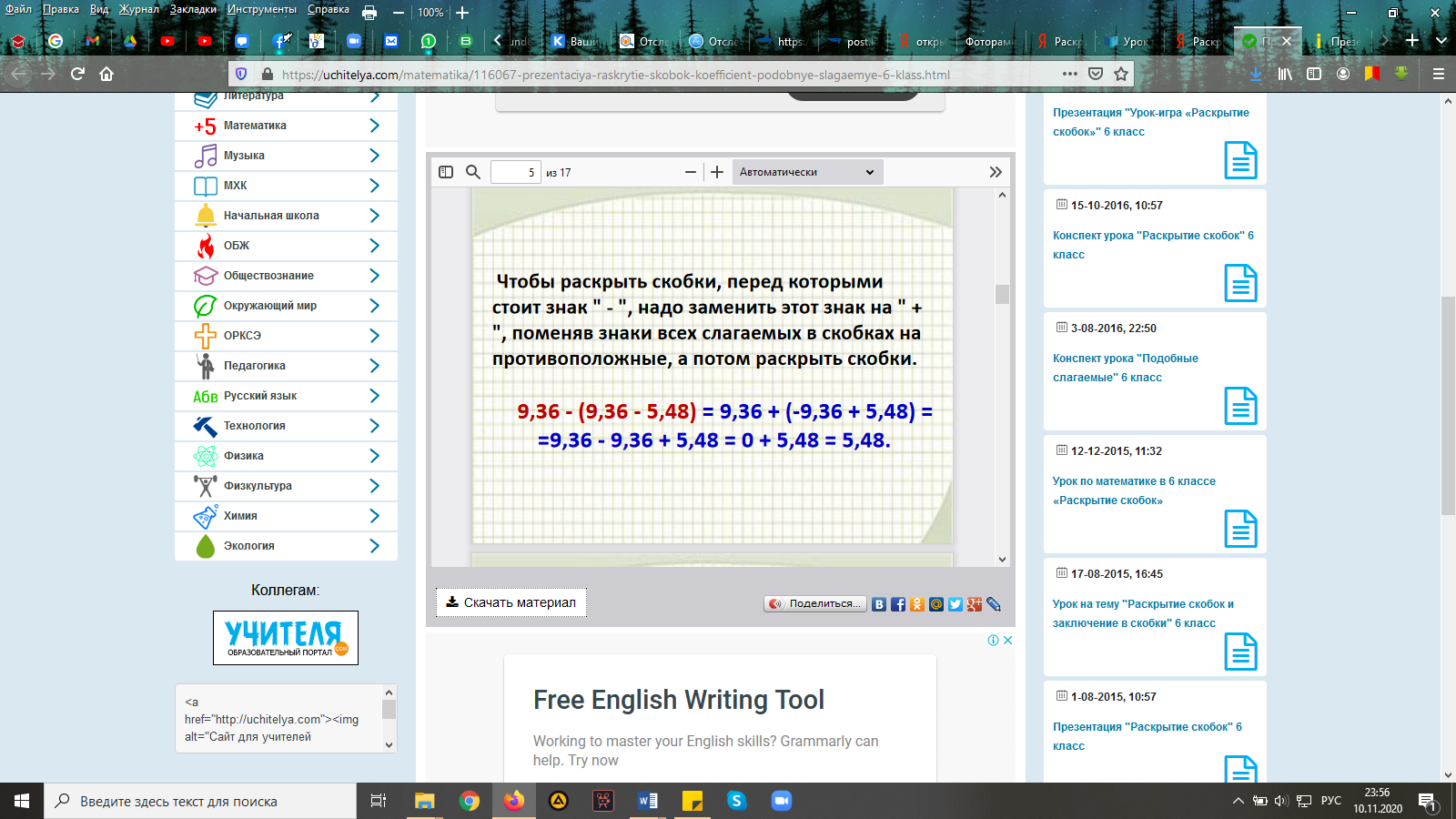               Раскройте скобки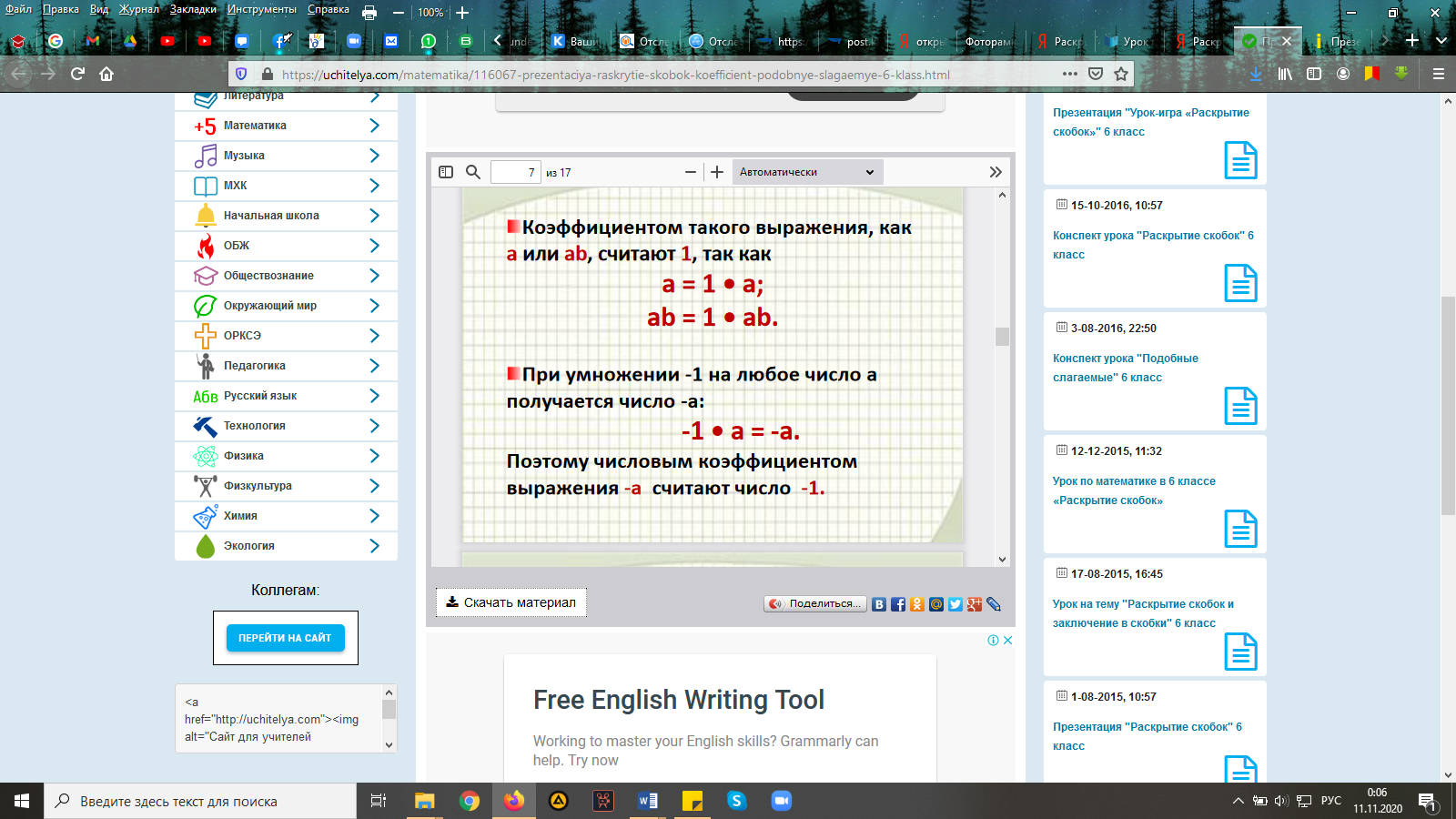 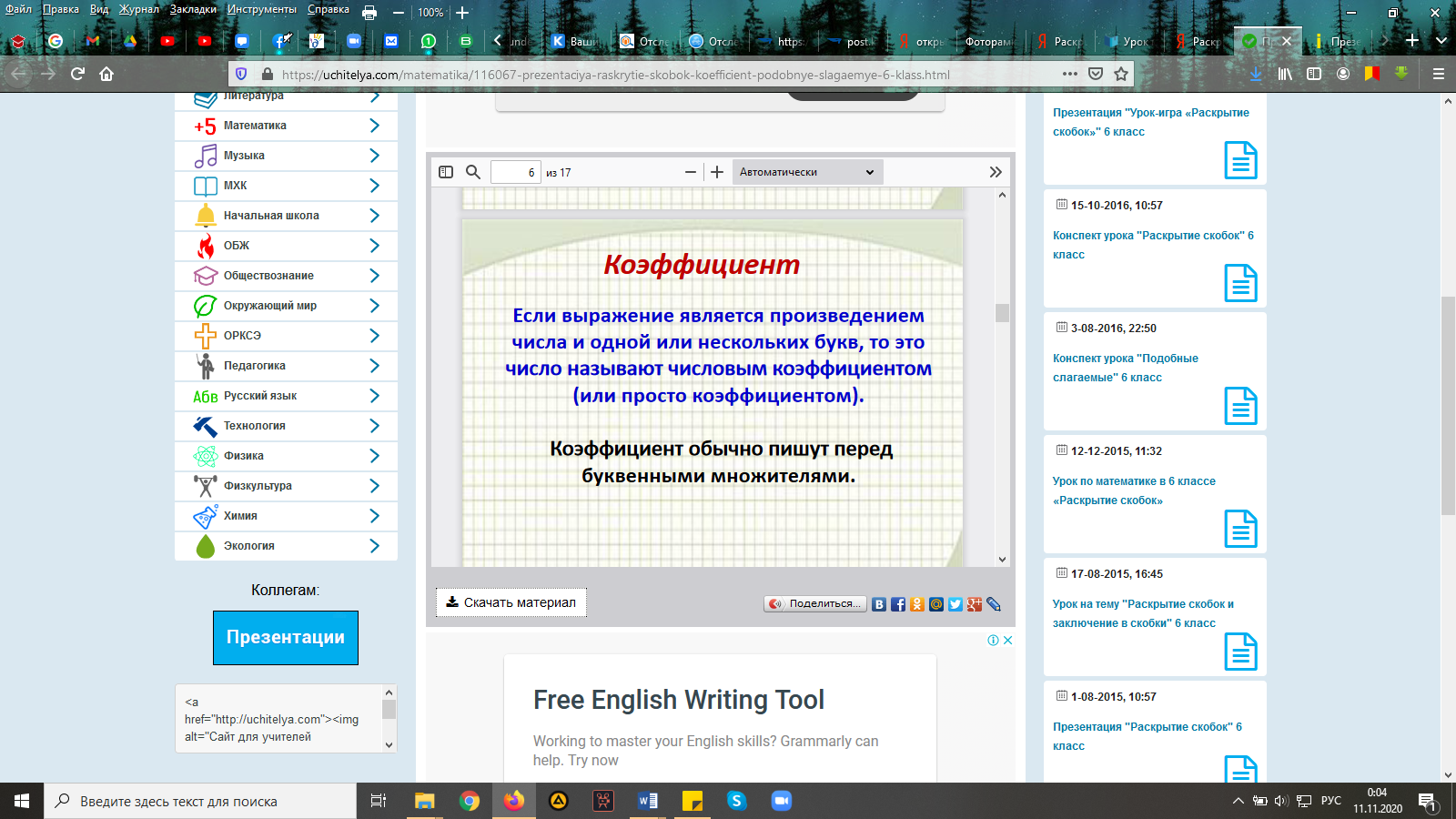 2+(-8+с) = 9-(х+7) =x-(4+с-y) =n-(-8+x-с) =            Упростите выражения и подчеркните его коэффициент9а(-1,3)=-2,4 a4b=-5x0,6y)=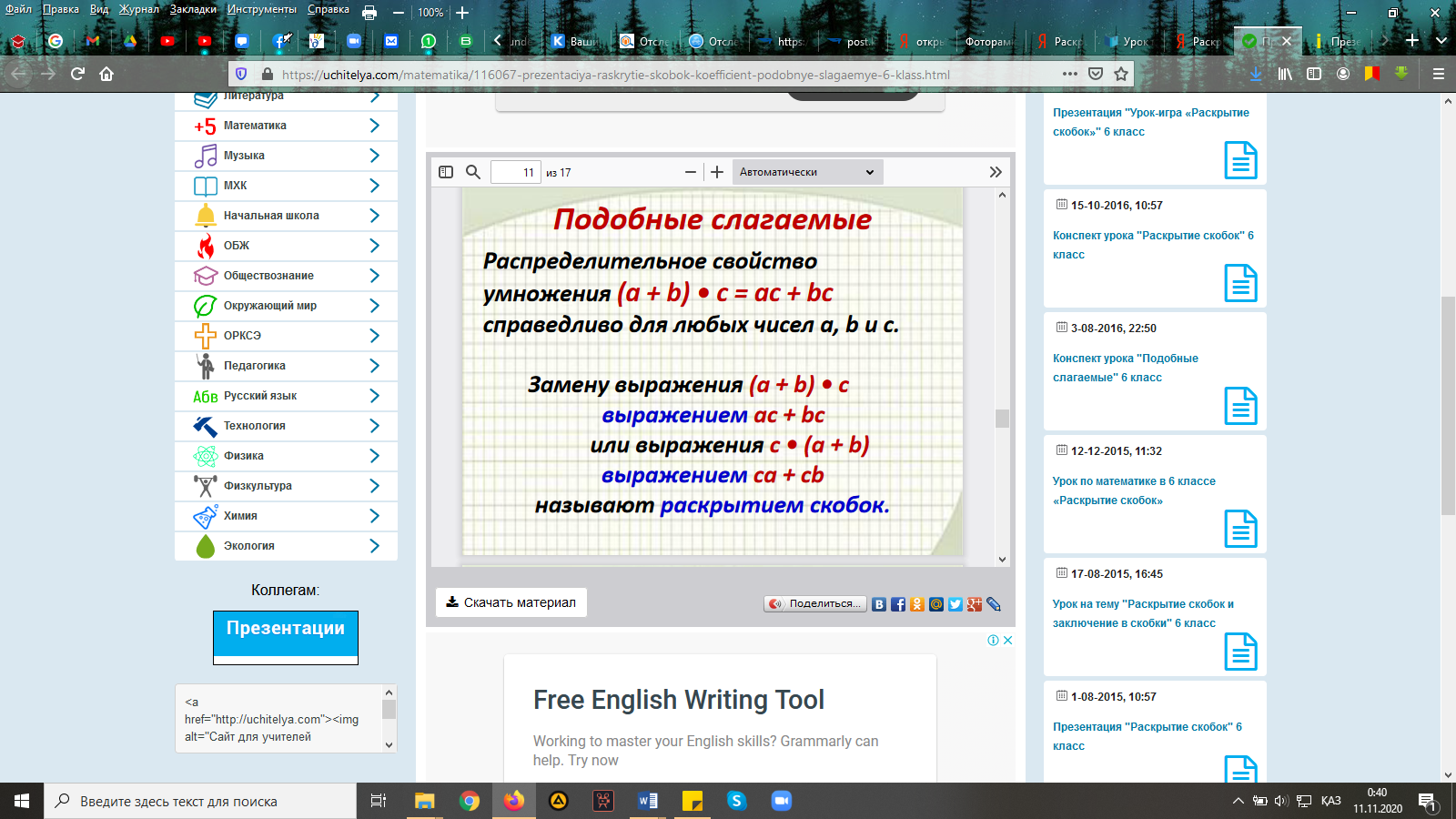 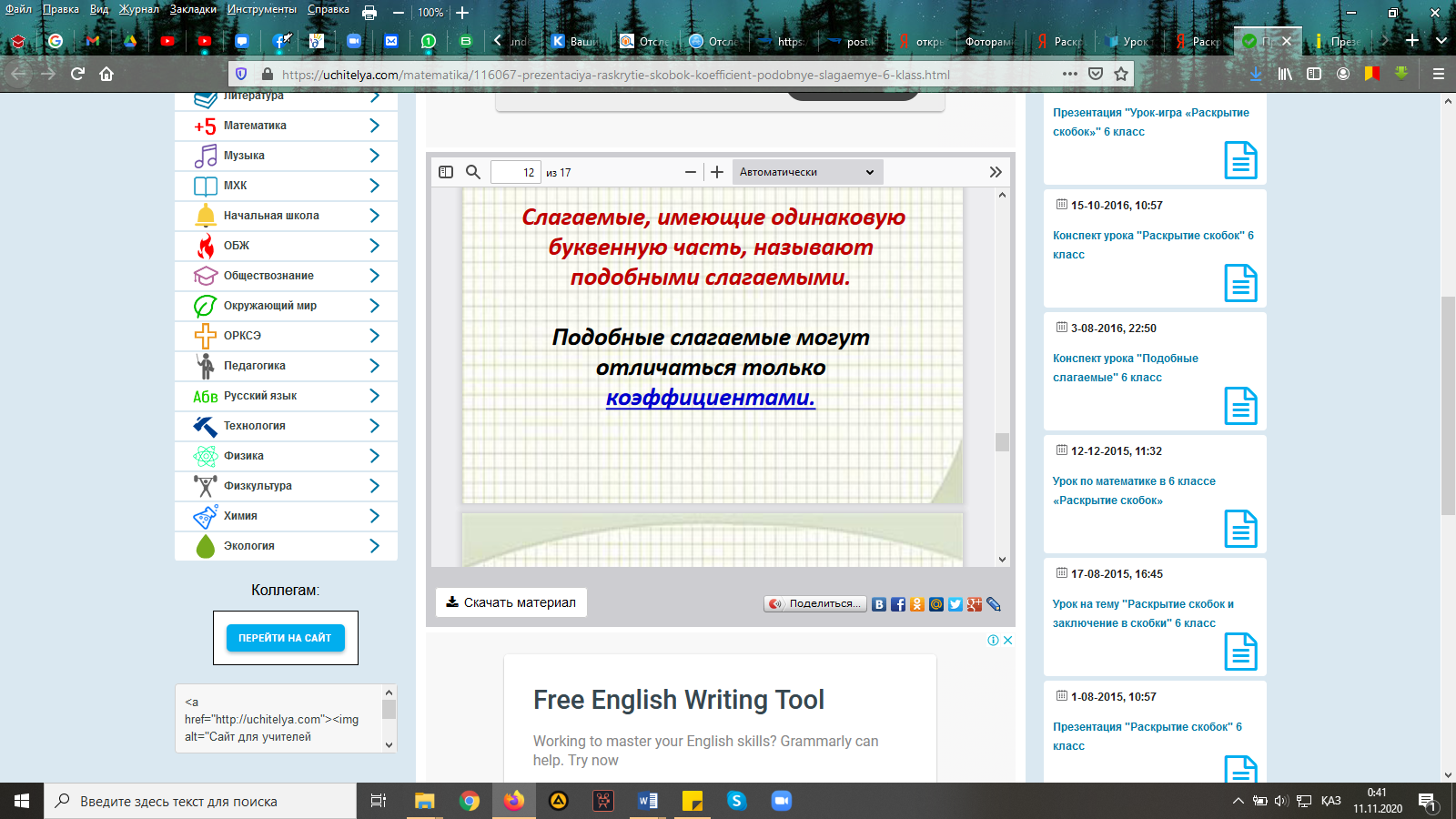 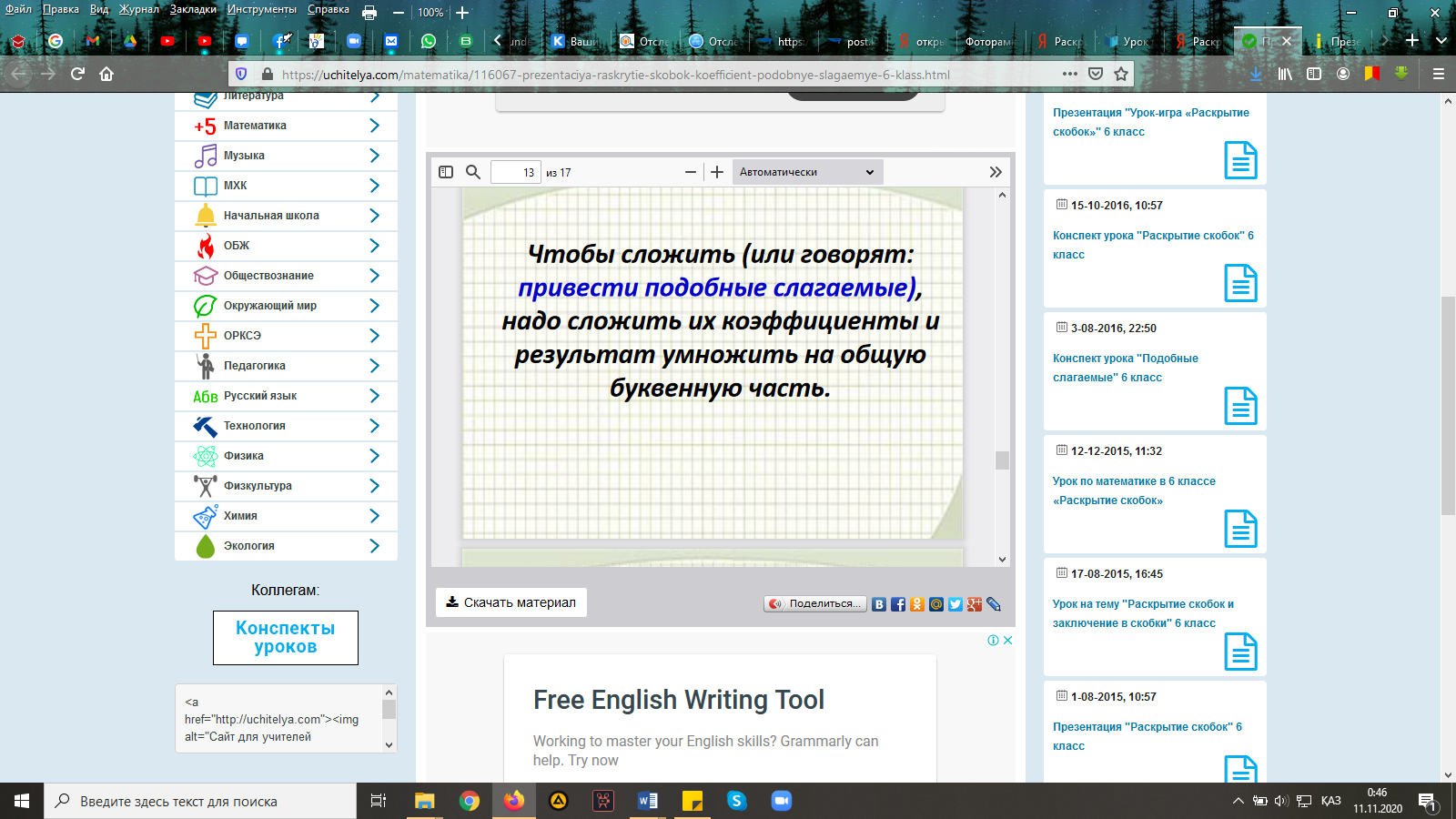 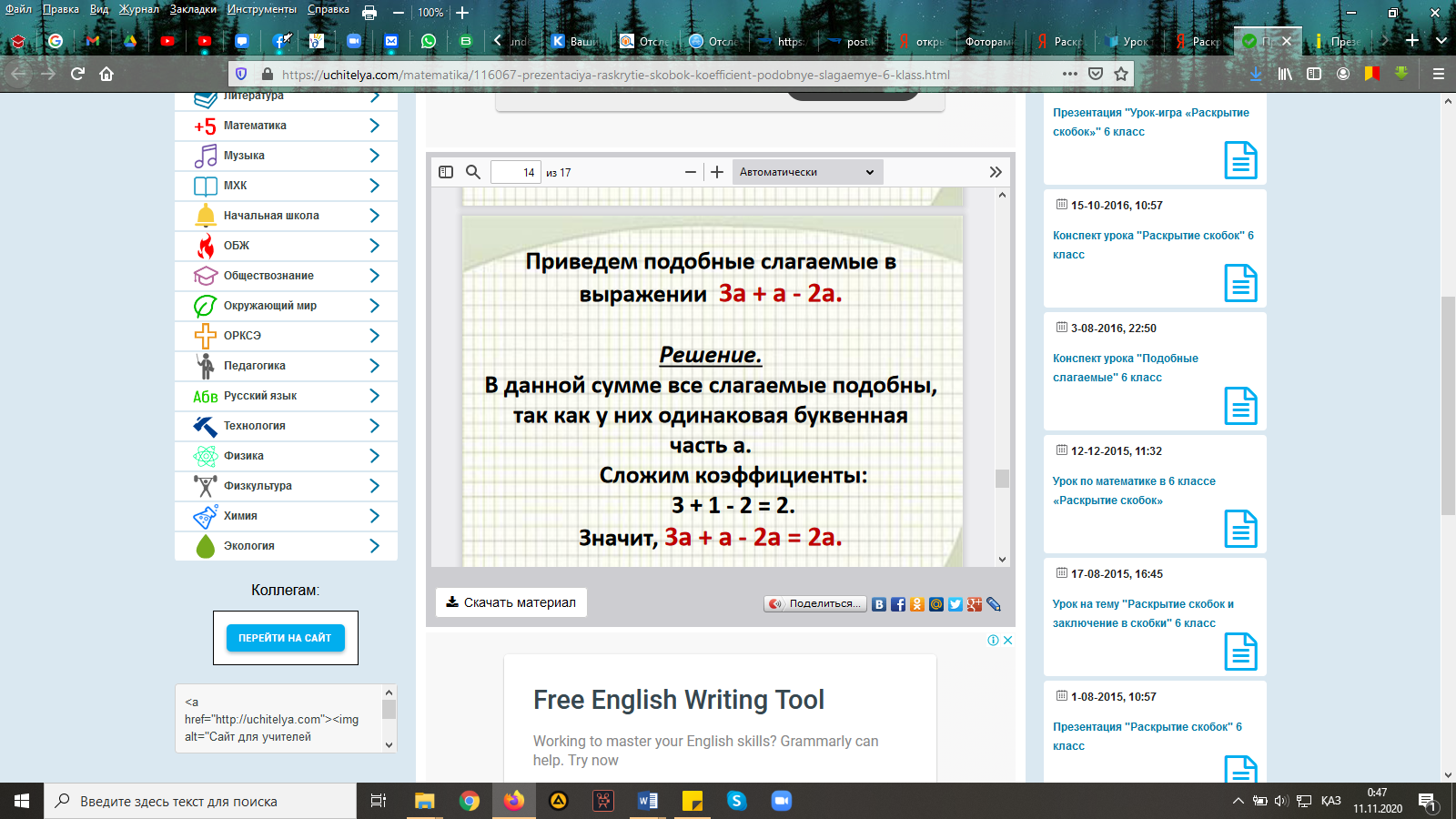 запиши правила на стр189-190 учебника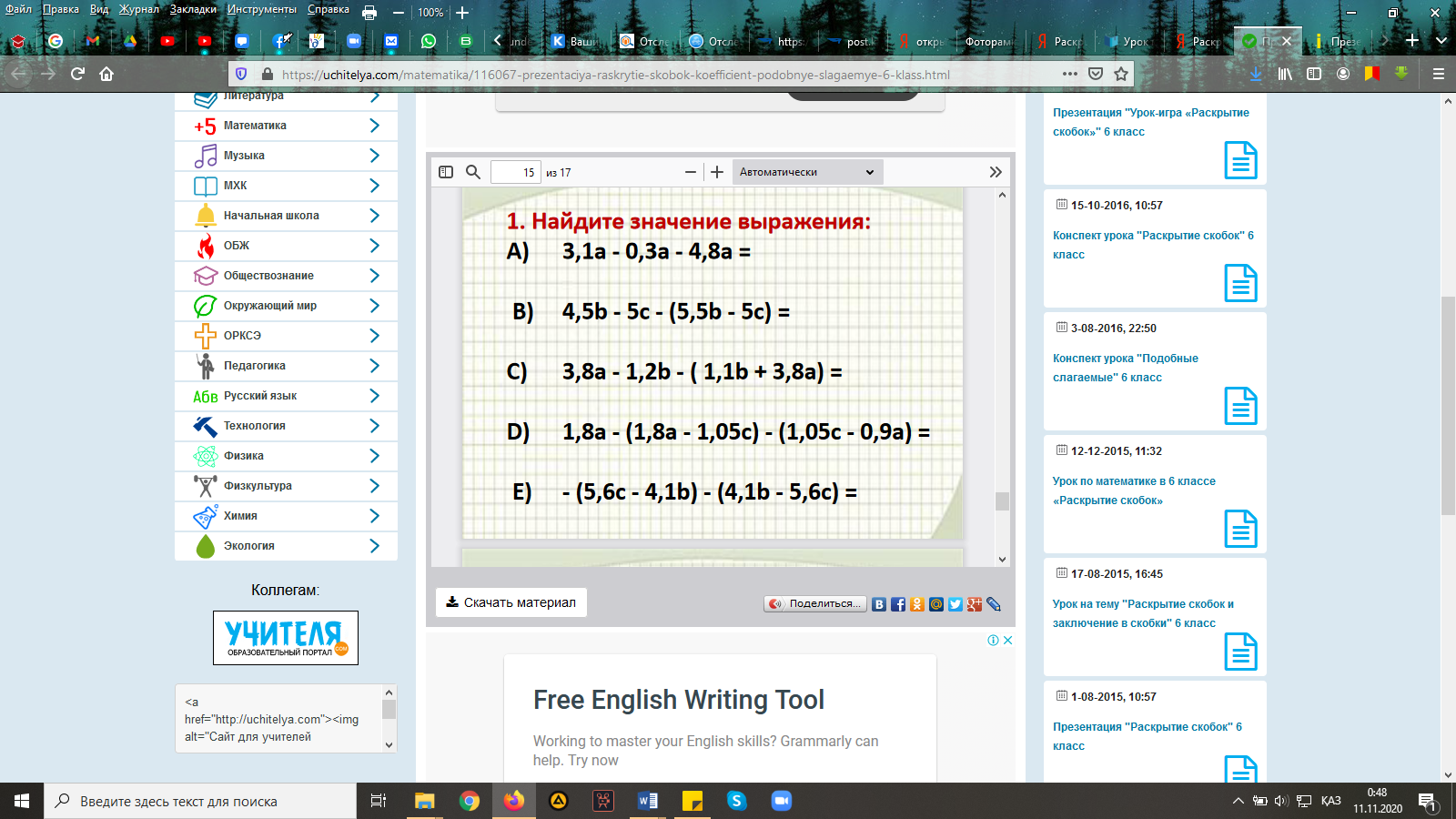 Стр. 191  №686 (1,3,5)Стр. 191  №688 (2,4,6)Ответьте на вопросы 1.Найдите коэффициент произведения -5а*(8с)    ?1) -5;     2)8;      3) -40;       4)40.2.Назовите знак коэффициента: -5a*(-3d)*(-4)       ?1) минус;        2) плюс.3.Определите коэффициент: - 45авс         ?1) 45;       2) -45;      3) –а;    4) с.4.Назовите подобные слагаемые: 2ав+4с-5ав-8ас          ?1) 2ав и -5ав;     2) 4с и -8ас;    3)2ав и 8ас;      4) 5ав и 8ас.5.Укажите конечное выражение: 8а*(-4в)*3с*9?1) 864авс;      2) -32ав;         3) 27вс;        4)-864авс.№ заданияОписание критерияБаллЗаписаны правила Подобные слагаемые в тетрадь (а лучше всего если у тебя будет свой справочник)11Записаны как найти подобные слагаемые11Выполнили самостоятельно -Найди значение выражения  12Стр. 191  №686 (1,3,5)   23Стр. 191  №688 (2,4,6)   24Мини-тест   3  10